　あなたは、にグラウンド１００をしました　これまでのあなたのりをえ、ここにをおくります令和　年　月　日〇〇学校長　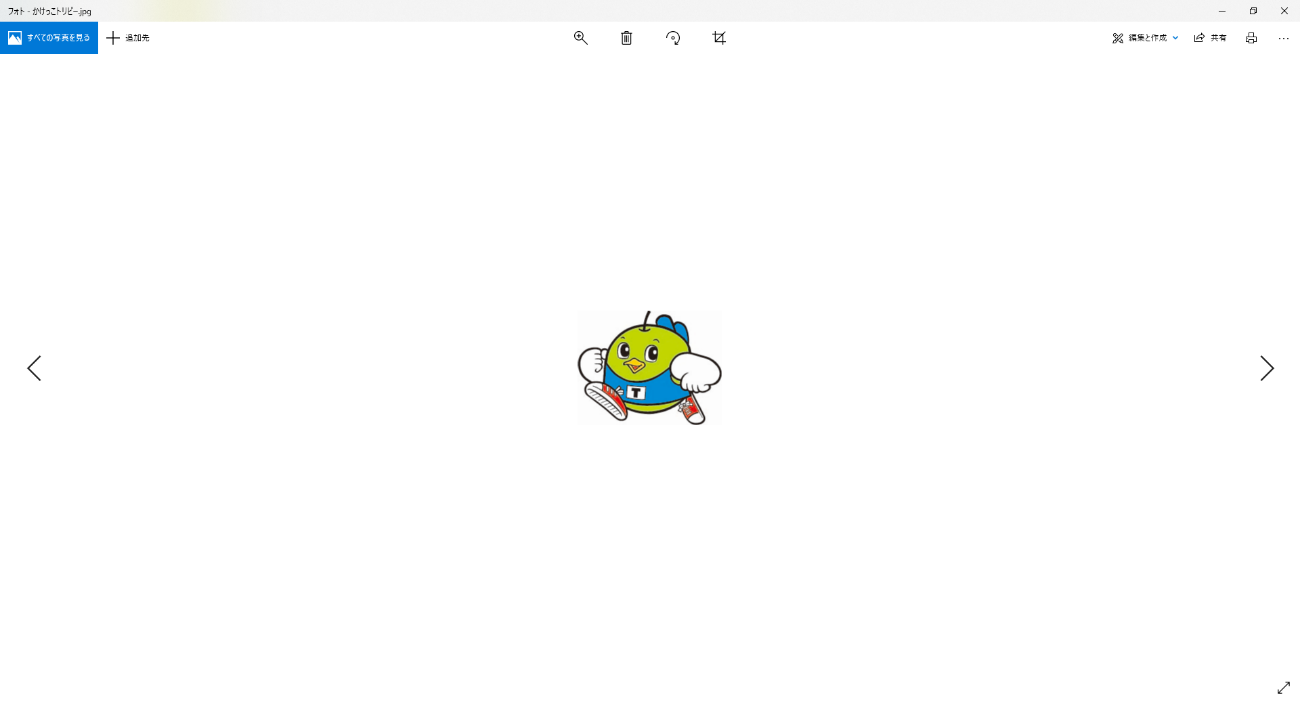 